10.07.2021г.Праздник «Зажинки»КСУП «Дотишки»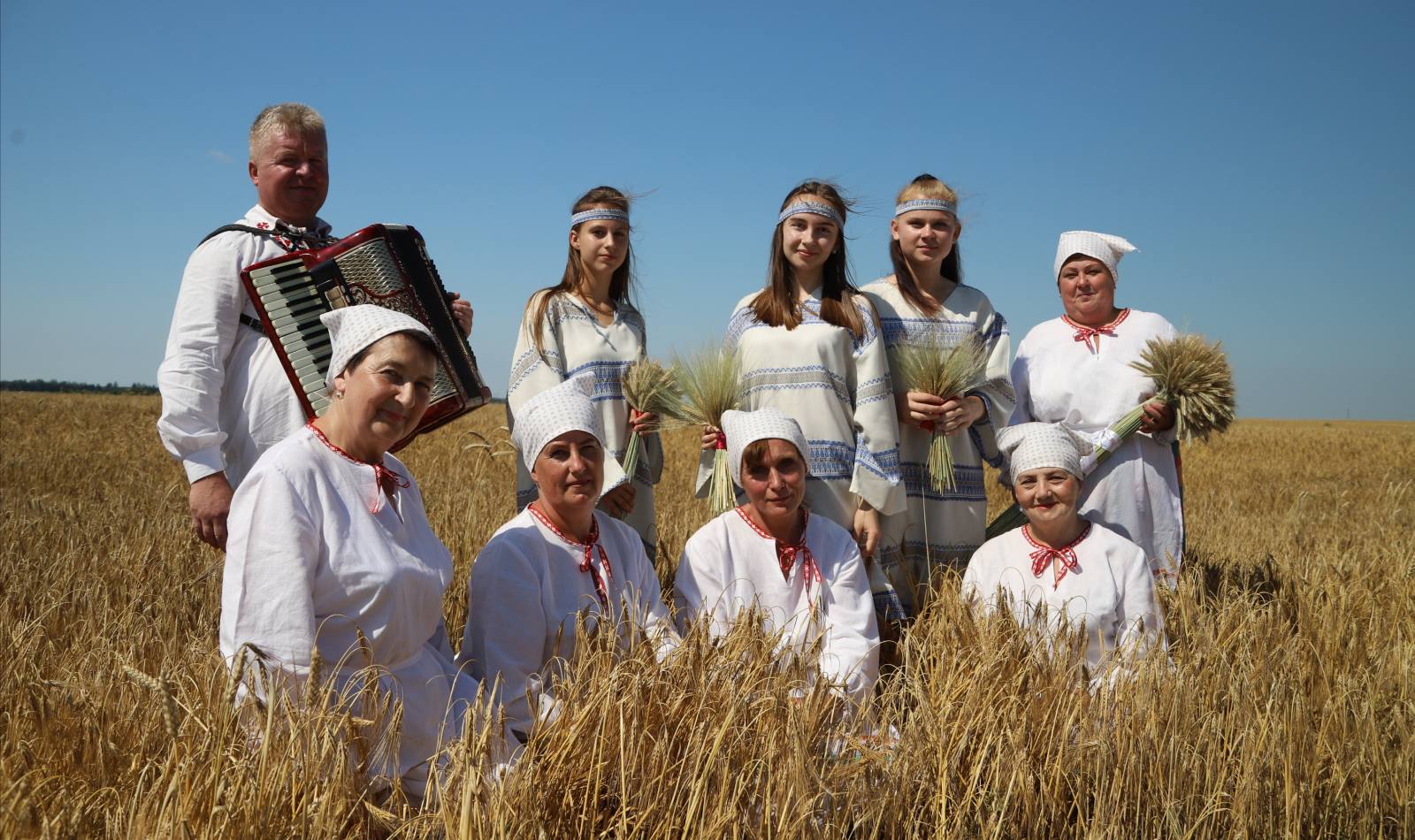 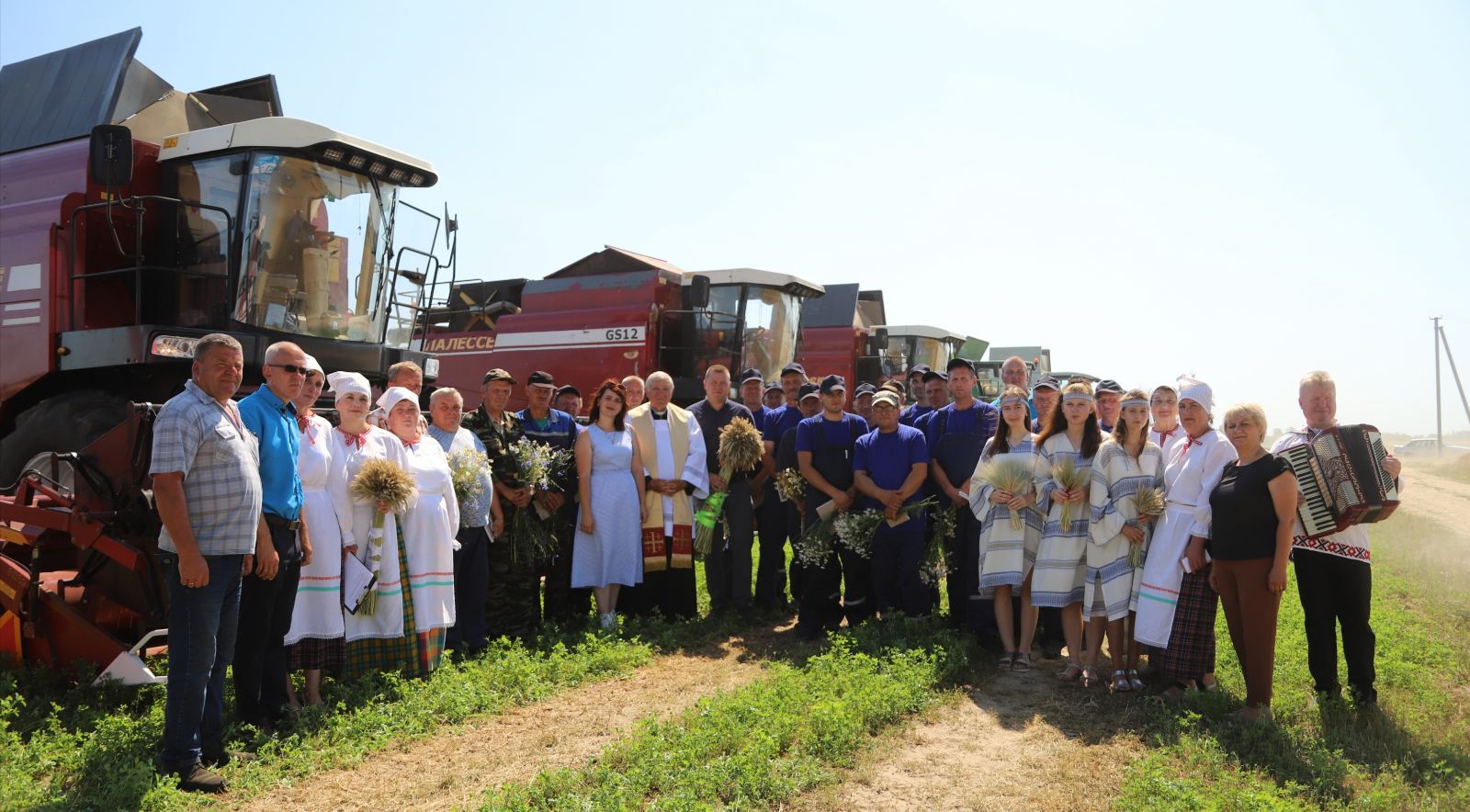 